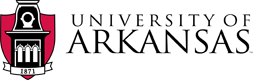 Business Services1001 East Sain Street | UPTW 101 Fayetteville, Arkansas 72703Fax: 479-575-4158July 26, 2022Intent to Award-RFP05132022 Student Engagement PlatformTo All Respondents:The University of Arkansas Procurement Division has received the official recommendation of award from the evaluation committee selected to review the proposals requested for RFP05132022 Student Engagement Platform. The proposal due date was June 14, 2022. The University received five (5) certified responses.  Upon the results of the committee evaluation, the recommendation of the request for proposal award extends to Novalsys, Inc.Respectfully, this letter of “Intent to Award” serves as notification that contract negotiations will commence with the successful bidder with the goal of a fully executed Purchase Order/Supplier Contract to be issued by the University of Arkansas. The University of Arkansas is thankful for the attention of each respondent, and for the time and effort expended in responding to the RFP. We encourage and appreciate the participation of our vendor community. Thank you for your interest and participation.Sincerely,Stephanie Haase-GoodStephanie Haase-GoodProcurement Lead 